    眾所矚目2023年的諾貝爾獎項一一揭曉，其中，諾貝爾和平獎頒給了一位人權鬥士，關於得獎者及獲獎原因，詳細情形如何？請跟著學習任務深入了解吧！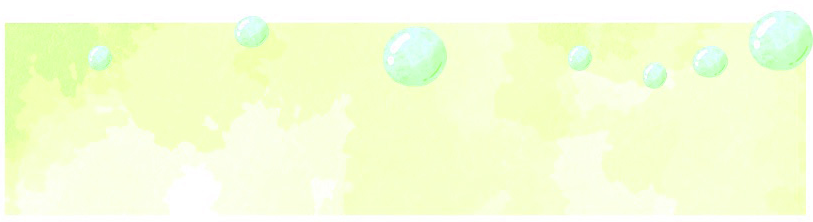 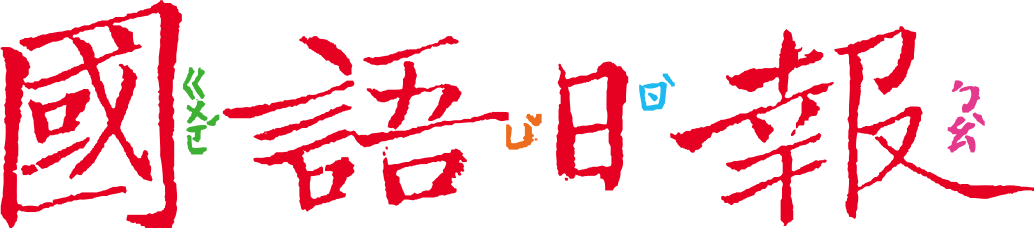 任務一：認識得獎者     閱讀10月13日第3版〈諾貝爾和平獎 伊朗女權鬥士陷獄中 難現身領獎〉，完成這位得獎者的基本資料。 ■給師長的話：從文章中提取和平獎得獎者的基本資料，整理成有架構的格式。任務二：頭巾革命    從任務一的報導文章中找出「頭巾革命」的語詞，並圈起來。    再從10月13日第3版〈伊朗迫害抗爭者  聯合國認違反人權〉中，同樣找出「頭巾革命」的語詞，圈起來。    數一數，一共圈出了幾個？（ 4 ）個。讀一讀你找到的「頭巾革命」語詞前後文字。其中有一處告訴你什麼是「頭巾革命」，還有一處告訴你伊朗政府如何面對、處理「頭巾革命」。閱讀後回答以下問題。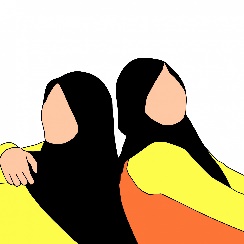 挪威諾貝爾委員會主席賴斯·安德森在頒獎時，做了什麼事？  用（ 波斯語 ）說出「頭巾革命」的口號：「（ 女人、生命、自由 ）」。■給師長的話：運用找關鍵語詞的方式，幫助學生了解伊朗女性目前的處境，從而明白穆哈瑪迪一生爭取的是核心價值是什麼。任務三：穆哈瑪迪與頭巾革命「頭巾革命」爆發時，穆哈瑪迪人在哪裡？□在街頭抗爭□跟政府談判□在海外遊說■在監獄服刑為何穆哈瑪迪被「頭巾革命」示威者視為爭取女權的標竿人物？    穆哈瑪迪長年爭取女性權益和言論自由，強力反對死刑，以及女性戴頭巾的規定「頭巾革命」喊出的口號如下。根據這兩篇文章，伊朗政府在這三方面做了哪些違背人權的事？各舉出一個證據。目前穆哈瑪迪仍在獄中，可能無法獲釋到挪威領獎，請你寫一張小卡片祝福她吧！(略)■給師長的話：透過兩篇文章的交錯比對閱讀，讀出穆哈瑪迪的先見之明，並了解距離人權改革目標還有漫長的道路要努力。2023年諾貝爾和平獎得主 基本資料2023年諾貝爾和平獎得主 基本資料2023年諾貝爾和平獎得主 基本資料2023年諾貝爾和平獎得主 基本資料姓名穆哈瑪迪國籍伊朗性別女年齡51  歲原本的職業/工作記者記者記者目前狀態在本國工作■ 在本國監禁在海外講學在海外流亡其他______受迫害紀錄被政府逮捕（ 13 ）次，其中（ 5 ）度定罪，一共被處以（ 31 ）年徒刑及（ 154 ）下鞭刑獲獎原因表彰她為（ 人權 ）和（ 自由 ）所做的奮鬥表彰她為（ 人權 ）和（ 自由 ）所做的奮鬥表彰她為（ 人權 ）和（ 自由 ）所做的奮鬥獲知得獎後的感言永遠不會停止對於實踐民主、自由及平等的追求永遠不會停止對於實踐民主、自由及平等的追求永遠不會停止對於實踐民主、自由及平等的追求